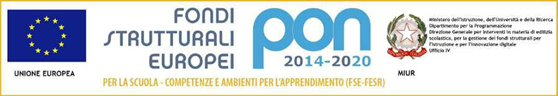 DOMANDA di AMMISSIONE alla PROCEDURA di SELEZIONE per TUTOR INTERNOProgetto “MI DIVERTO E IMPARO. IMPARO E MI DIVERTO”  nell’ambito del PON- FSE- “Per la Scuola, competenze e ambienti per l’apprendimento” relativo al Fondo Sociale Europeo – Programmazione 2014-2020- Asse I – Istruzione – Fondo Sociale Europeo (FSE). Obiettivo Specifico 10.2 Miglioramento delle competenze chiave degli allievi – Azione 10.2.2 Integrazione e potenziamento delle aree disciplinari di base.Avviso Pubblico prot. A00DGEFID/1953 del 21 febbraio 2017 Codice identificativo progetto:   10.2.2A- FSEPON-PI-2017-81CUP : C37I17000460007Vista la comunicazione del Dirigente Scolastico prot. n.   2929 del 13/12/ 2018;	Il sottoscritto __________________________________  docente di ___________________in servizio presso_____________________________________________ dall’a.s.  ____________________  	         ai sensi del D.P.R. 445/00 DICHIARA  di aver preso visione dell’avviso di selezione per Tutor interni  Progetto: 10.2.2A-FSEPON - PI-2017-81 e di accettarne incondizionatamente i contenuti.Chiede di essere ammesso alla  procedura di selezione interna, per l’incarico di TUTORper i seguenti moduli rientranti nel progetto 10.2.2A-FSEPON - PI-2017-81:  (barrare uno o più MODULI per i quali si intende svolgere la funzione di TUTOR)Dichiara di essere in possesso dei seguenti titoli:Laurea vecchio ordinamento in  _________________________________________________ conseguita il _______________________con voto ___________________ 	oppure    	Laurea triennale in ___________________________________________________________ conseguita il ______________________con voto __________________________oppure Laurea specialistica in  ________________________________________________________conseguita il ______________________ con voto   __________________________oppure Diploma di Scuola Secondaria conseguito presso _________________________________ nell’anno scolastico ____________________________con voto  __________________________Corso di specializzazione, perfezionamento post laurea, dottorato di ricerca, Master:       _________________________________________________________________    _________________________________________________________________Abilitazione all’insegnamento e/o alla Professione:    _________________________________________________________________    _________________________________________________________________    _________________________________________________________________  ·        Esperienze metodologiche e didattiche in riferimento alle tipologie e ai bisogni delle fasce di utenza interessata al progetto:1. titolo __________________________________________________   anno ___________ 2. titolo ___________________________________________________ anno ___________ 3. titolo ___________________________________________________ anno ___________4.  titolo __________________________________________________  anno ___________Esperienze nell’uso delle tecnologie informatiche applicate alla didattica:  1. esperienza ______________________________________________ anno ___________ 2. esperienza ______________________________________________ anno ___________3. esperienza ______________________________________________ anno ___________ Esperienza come tutor in progetti PON: 1. esperienza ______________________________________________ anno ___________ 2. esperienza ______________________________________________ anno ___________Titoli specifici e corsi di aggiornamento (della durata di almeno 20 ore) afferenti alla tipologia di intervento e le problematiche socio- educative relative alla fascia d’età dai 6 ai 14 anni:  1. titolo __________________________________________________ anno ___________ 2. titolo __________________________________________________ anno ___________3. titolo __________________________________________________ anno ___________Esperienza/competenze nella gestione informatica: 1. titolo __________________________________________________ anno ___________ 2. titolo __________________________________________________ anno ___________ 3. titolo __________________________________________________ anno ___________ Ai sensi del D.P.R. 445/00 dichiara, inoltre, di:    	                      barrare con crocettaessere in possesso della cittadinanza italiana o di uno degli Stati membri dell’Unione europea;godere dei diritti civili e politici;non aver riportato condanne penali e non essere destinatario di provvedimenti che riguardano l’applicazione di misure di prevenzione, di decisioni civili e di provvedimenti amministrativi iscritti nel casellario giudiziale;essere a conoscenza di non essere sottoposto a procedimenti penali;essere in regola con gli obblighi di legge in materia fiscaleessere in possesso dei requisiti essenziali previsti dall’Avviso di selezione.Allega:copia documento di riconoscimento in corso di validità debitamente sottoscritto;curriculum vitae   in formato europeo con espressa dichiarazione di veridicità debitamente sottoscritto  	Si autorizza al trattamento dei dati personali ai sensi del D. Lgs 196/2003 e s.m.i. e del Regolamento UE 2016/679data _________________________________                                                                                                                                                                                                         In fede                                                                                                                          _______________________________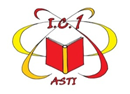 ISTITUTO COMPRENSIVO 1  Via Sardegna, 5 - 14100   ASTI   Tel. 0141- 594315C.F. 92069920053     Cod. mecc. ATIC81800Remail: ATIC81800R@istruzione.it -  ATIC81800R@pec.istruzione.itsito web :   www.istitutocomprensivo1asti.edu.it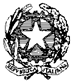 Modulo 1      Lingua madre                                            CHE REBUS! LA GRAMMATICA GIOCA CON ME       Modulo 2      Matematica                                           SE PROGRAMMO SI MUOVE  Modulo 3     Matematica                                                SE PROGRAMMO SI MUOVE bisModulo 4        Scienze                                               NON SEMPRE L’ACQUA È AZZURRA E CHIARAModulo 5      Scienze                                                    NON SEMPRE L’ACQUA È AZZURRA E CHIARA bis Modulo 6      Lingua straniera                                   ENGLISH CLUB: ACTION!	Modulo 7 Lingua inglese per gli allievi delle scuole primarie                                                              ENGLISH CLUB: BOOK STARS!       